EquilibriumUnit 13D:  Le Châtelier’s Principle Skills:predict a shift in equilibrium using Le Châtelier’s Principle	Notes:If a reaction is at equilibrium, the reaction will ________ any change with a corresponding change that ___________ the reaction back to its equilibrium.  Because Keq is a constant, after the equilibrium shifts, the value of Keq will be the ________ as it was before the change.In plain English, if you change something, the equilibrium will shift to partly undo the change.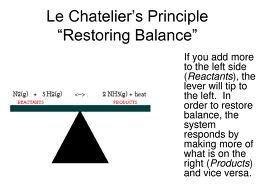 For example, consider the reaction:N2 (g) + 3 H2 (g)  2 NH3 (g) 		ΔH = -91.9 kJ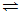 For this reaction, Suppose we started at equilibrium with:, , and .(This works out to the correct value for Kp.)If we add enough hydrogen gas to make  = 10 atm at equilibrium, the new partial pressures of the other gases would be:= 			 and =  (You could prove this by solving for “x” from the Kp equation)As you can see, ___________ more H2 caused the reaction to ______ up more N2 and __________ more NH3.Le Châtelier tells us that we don’t have to do the equilibrium calculation to predict what will happen.  We can just look at the equation:N2 (g) + 3 H2 (g)  2 NH3 (g) + 91.9 kJ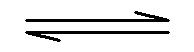 if we add more H2, the reaction will try to use some of it up.  This means the equilibrium will _______________, using up more N2 and making more NH3.On the other hand, if we added NH3, the equilibrium would instead ______ _________________ to use up some of the NH3, and make more N2 and H2.Note that the value of K is different at different __________________.  Adding reactants or products doesn’t change the value of K, but changing the temperature does.  The fact that adding heat shifts the equilibrium to the left means that increasing the temperature would result in a lower value of K for this particular equation.ActionEquilibrium shiftAdd N2 or H2Remove N2 or H2Add NH3Remove NH3Increase the temperature
(add heat)